ГРАЙВОРОНСКАЯ ТЕРРИТОРИАЛЬНАЯИЗБИРАТЕЛЬНАЯ КОМИССИЯБЕЛГОРОДСКОЙ ОБЛАСТИПОСТАНОВЛЕНИЕО номенклатуре дел Грайворонской территориальной избирательной комиссииЗаслушав и обсудив сообщение секретаря Грайворонской территориальной избирательной комиссии Белгородской области Л.А. Угольниковой, Грайворонская территориальная избирательная комиссия Белгородской области постановляет:1. Одобрить номенклатуру дел Грайворонской территориальной избирательной комиссии (прилагается).2.  Согласовать с уполномоченными органами в области архивного дела номенклатуру дел территориальной избирательной комиссии на 2022 календарный год.3. Направить настоящее постановление в Избирательную комиссию Белгородской области, разместить на официальном сайте Избирательной комиссии Белгородской области в информационно-телекоммуникационной сети «Интернет».4. Контроль за выполнением настоящего постановления возложить на секретаря Грайворонской территориальной избирательной комиссии Белгородской области Л.А. Угольникову.26 мая 2022 года№ 2/8 -1ПредседательГрайворонской территориальной избирательной комиссииС.В. КраснокутскийСекретарьГрайворонской территориальной избирательной комиссииЛ.А. Угольникова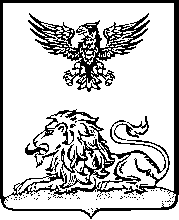 